П Е Р Е Л І Крішень, віднесених до протоколу № 22  від 21.10.2019 рокузасідання виконавчого комітету Фастівської міської радиВИКОНАВЧИЙ КОМІТЕТФастівська міська рада       П Р О Т О К О Л  №  22ЗАСІДАННЯ ВИКОНАВЧОГО КОМІТЕТУФастівської міської ради	21 жовтня	2019 р.Засідання почалося:       13.00Засідання закінчилося:  15.20№ № 498-542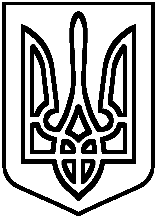 
   ФАСТІВСЬКА МІСЬКА РАДА          ВИКОНАВЧИЙ КОМІТЕТПорядок денний                засідання виконавчого комітету міської ради21 жовтня  2019 р.								13.00                Доповідає: Папко О.С.– начальник відділу  по роботі                                         із зверненнями громадян Про підсумки роботи щодо розгляду звернень громадян у виконавчому комітеті Фастівської міської ради  за 9 місяців  2019 р.                Доповідає: Тягун О.М.– завідуючий сектором з питань							мобілізаційної роботи, 						секретар адміністративної комісіїПро залишення постанови адміністративної комісії №127/19 від 19.06.2019 р. без змін, а заяву без задоволенняПро скасування постанови адміністративної комісії №127/19 від 19.06.2019 р. і закриття справиПро залишення постанови адміністративної комісії №88/19 від 19.06.2019р. без змін, а заяву без задоволенняПро скасування постанови адміністративної комісії №88/19 від 19.06.2019р. і закриття справиПро внесення змін до рішення виконавчого комітету Фастівської міської ради від 09 серпня 2019 року №423 «Про організацію та проведення призову громадян України на строкову військову службу в жовтні-грудні 2019 р.»Про внесення змін до рішення виконавчого комітету Фастівської міської ради від 23 вересня 2019 року №493 «Про внесення змін до рішення виконавчого комітету Фастівської міської ради від 09 серпня 2019 року №424  «Про організацію та проведення  приписки до призовної дільниці громадян України 2003 року народження»                Доповідає: Рябоконь А.С.– начальник управління економіки						     та міжнародного співробітництваПро затвердження переліку проєктів переможців,  які будуть реалізовані у 2020 році, відповідно до  Програми реалізації громадського бюджету  (бюджет участі) у м. Фастів на 2017-2020 роки                Доповідає: Косович Т.Б.– начальник відділу з питань					енергозбереження, енергоефективності						та екології Про встановлення тарифів на теплову енергію КП ФМР «Фастівтепломережа», вироблену з використанням альтернативних джерел енергії                 Доповідає: Кирсенко Н.Ю.– головний спеціаліст відділу 							з питань енергозбереження, 						енергоефективності та екології Про знесення зелених насаджень на території м. Фастова Про знесення зелених насаджень на території м. Фастова                Доповідає: Кабанець О.О.– начальник управління						соціального захисту населенняПро направлення гр.****** до психоневрологічного інтернату                Доповідає: Лагута О.М. – завідувач сектору житлової 						політики, квартирного обліку, 						розподілу житла, та з питань 						гуртожитків та ОСББПро виключення із числа службових жилих приміщень квартири №109 по вулиці Миру № 32 в м. Фастів Про виключення із числа службових жилих приміщень квартири №110 по вулиці Миру № 32 в м. Фастів Про виключення із числа службових жилих приміщень квартири №111 по вулиці Миру № 32 в м. Фастів Про зняття  з квартирного обліку ******Про зняття  з квартирного обліку *******Про зняття  з квартирного обліку *******Про зняття  з квартирного обліку ******Про взяття на квартирний облік та включення в першочергові списки на одержання житла ******Про переведення до позачергової черги на одержання  житла ******Про надання житлової площі та видачу ордера на вселення *******Про внесення змін до облікової квартирної справи ******               Доповідає: Змаженко Л.А. –  начальник служби  у справах  								дітей та сім»ї    Про призначення опіки над майном дитини, позбавленої батьківського піклування ****,** року народження   Про надання висновку щодо неможливості передачі малолітніх ****** року народження  та ****,*** року народження,  для подальшого виховання матері , гр. *******  року народженняПро надання висновку до Фастівського міськрайонного суду щодо доцільності позбавлення батьківських прав гр. ***,*** року народженняПро надання висновку до Фастівського міськрайонного суду щодо відібрання  малолітньої дитини від матері гр. ******,*** р.н. без позбавлення батьківських правПро дозвіл гр. ***** на укладання договору  купівлі-продажу земельної ділянки за адресою:  ******Про дозвіл гр. ****** на укладання договору купівлі-продажу 1/2 частини квартири  за адресою: Київська обл., ******Про дозвіл гр. ****** на укладання договору купівлі-продажу 1/2 частини квартири  за адресою: ******Про дозвіл гр. ****** на укладання договору дарування квартири  за адресою: *******Про висунення кандидатури ******* на присвоєння почесного звання  України “Мати-героїня”Про встановлення неповнолітньому ******,**  року народження, статусу дитини-сироти               Доповідає: Кабанець Т.В. –  завідуючий сектором торгівлі 								та транспортуПро затвердження мережі автобусних маршрутів загального користування, забезпечення організації пасажирських перевезень на яких покладається на виконавчий комітет Фастівської міської радиПро розірвання договору від 05.10.2015 року №22 про організацію перевезень пасажирів на автобусному маршруті загального користування №13 «Курган Слави – вул. Незалежності» (графік руху №1)Про визначення на конкурсних засадах підприємства (організації) для здійснення функцій робочого органу по проведенню конкурсуна право пасажирських перевезень на міських автобусних маршрутах загального користування                Доповідає: Рудяк Л.І. –  завідуючий сектору 						демократичних ініціативПро затвердження  Положення про Громадську раду при виконавчому комітеті Фастівської міської ради на 2019-2021 роки в новій редакції                Доповідає: Бруй Л.М. –  начальник відділу сфери 						обслуговування населення,						розміщення реклами та захисту						прав споживачівПро погодження режиму роботи бар – ресторану «Стара Прага» за адресою: вул. Івана Мазепи, 11, м. Фастів, ФО-П Дмитриченко Л. А.Про погодження режиму роботи магазину «Орфей» за адресою: вул. Житомирська, 115, м. Фастів ФО-П Краснонос О. В.Про надання дозволу на розміщення об’єктів зовнішньої реклами на території м. Фастова ТОВ «Центр фінансових рішень»               Доповідає: Безкровна І.В. –  начальник управління культури, 							молоді та туризмуПро внесення змін до рішення виконавчого комітету Фастівської міської ради від 17.08.2018 року № 388“Про створення Молодіжної Ради міста Фастова та затвердження Положення про Молодіжну Раду міста Фастова”                Доповідає: Бромірський В.О. –  начальник відділу  						містобудування та архітектури Про присвоєння адреси частині житлового будинку ******Про присвоєння адреси частині житлового будинку ******  Про присвоєння адреси житловому будинку  ******Про присвоєння адреси частині житлового будинку *******Про присвоєння адреси частині житлового будинку ****** Про присвоєння адреси житловому будинку  *******Про присвоєння адреси багатоквартирному житловому будинку по вул. Кільцева, 35Міський голова								М.В.НетяжукВИКОНАВЧИЙ КОМІТЕТФастівська міська рада08500 м. Фастів, пл. Соборна,1Протокол  № 22 ЗАСІДАННЯ ВИКОНАВЧОГО КОМІТЕТУм. Фастів						                       	21      жовтня           2019 р             	  Головуючий:    Нетяжук  М.В. –  міський голова           	   Секретар:     Тхоржевська Л.О. – керуючий справамиНа засіданні виконкому присутні члени виконкому:	Нетяжук М.В.					Чемерський О.Ю.	Давиденко О.П.					Очеретний Д.В.Зикова О.Б.						Абрамов А.В.Тхоржевська Л.О.				Ясінський С.А.Шаповал А.В. 					Рудяк Т.Я.Форосенко О.М. На засіданні виконкому  відсутні члени виконкому:Кудряшов В.М.				  	Мельник Д.ОСоловей Ю.В.                                          	Хацьола Ю.В.                               Присутні на засіданні виконкому:Алісєєнко Л.М.				–	начальник загального відділу,Мосійчук Д.Л.      			–	гол.спец.  юридичного управління,Змаженко Л.А.				–	начальник служби у справах дітей							та сім’ї,Гапонова А.В. 				- 	заступник начальника управління							соціального захисту населенняБруй Л.М.   				- 	начальник відділу сфери							обслуговування населення,							розміщення реклами та захисту							прав споживачівЛагута О.М. 				- 	завідувач сектором житлової							політики, квартирного обліку, 							розподілу житла, питань гуртожитків і ОСБББезкровна І.В. 				- 	начальник управління культури,							молоді та туризмуБромірський В.О.				- 	начальник відділу 							містобудування та архітектуриКабанець Т.В. 				- 	завідуючий сектором торгівлі та 							транспортуРудяк Л.І. 					- 	завідувач сектору демократичних ініціативТягун О.М. 				- 	завідуючий сектором з питань 							мобілізаційної роботиПапко О.С.                                        -          начальник відділу по роботі із                                                                      зверненнями громадянРябоконь А.С.                                  –         начальникуправління економікиКосович Т.Б.                                       -        начальник відділу з                                                                       питань енергозбереження,                                                                       енергоефективності та екологіїКирсенко Н.Ю.                                  –       головний спеціаліст з питаньФедун О.О.                                        -    представник ТОВ «Фастів Авто Транс»Нетяжук М.В.: Пропоную внести до порядку денного засідання виконавчого комітету додаткові питання, а саме:Про визначення на конкурсних засадах підприємства (організації) для здійснення функцій робочого органу по проведенню конкурсуна право пасажирських перевезень на міських автобусних маршрутах загального користування Про встановлення неповнолітньому ******,****  року народження, статусу дитини-сироти			Голосували за пропозицію:			за – «11»; проти – «0»; утримались «0».			Пропозиція прийнята.Нетяжук М.В.:	Прошу затвердити порядок денний з додатковими питаннями:			Голосували: за – «11»; проти – «0»; утримались «0».			Порядок денний затверджено одноголосно.СЛУХАЛИ:Доповідає:   Кабанець Т.В. Про затвердження мережі автобусних маршрутів загального користування, забезпечення організації пасажирських перевезень на яких покладається на виконавчий комітет Фастівської міської радиГолосували за рішення:за – «11»; проти – «0»; утримались «0».Рішення   прийнято  (додається).Про розірвання договору від 05.10.2015 року №22 про організацію перевезень пасажирів на автобусному маршруті загального користування №13 «Курган Слави – вул. Незалежності» (графік руху №1)Виступив: Федун О.О.,Зикова О.Б.Голосували за рішення:за – «9»; проти – «0»; утримались «0».Рішення   прийнято  (додається).Про визначення на конкурсних засадах підприємства (організації) для здійснення функцій робочого органу по проведенню конкурсуна право пасажирських перевезень на міських автобусних маршрутах загального користування Голосували за рішення:за – «11»; проти – «0»; утримались «0».Рішення   прийнято  (додається).СЛУХАЛИ:Доповідає: Папко О.СПро підсумки роботи щодо розгляду звернень громадян у виконавчому комітеті Фастівської міської ради  за 9 місяців  2019 р.Голосували за рішення:за – «11»; проти – «0»; утримались «0».Рішення   прийнято  (додається).СЛУХАЛИ:                Доповідає: Тягун О.МПро залишення постанови адміністративної комісії №127/19 від 19.06.2019 р. без змін, а заяву без задоволенняВиступив: Нетяжук М.В., Ясінський С.А.Голосували за рішення:за – «1»; проти – «9»; утримались «1».Рішення не  прийнято .Про скасування постанови адміністративної комісії №127/19 від 19.06.2019 р. і закриття справиГолосували за рішення:за – «9»; проти – «1»; утримались «1».Рішення   прийнято  (додається).Про залишення постанови адміністративної комісії №88/19 від 19.06.2019р. без змін, а заяву без задоволенняГолосували за рішення:за – «11»; проти – «0»; утримались «0».Рішення   прийнято  (додається).Про скасування постанови адміністративної комісії №88/19 від 19.06.2019р. і закриття справиГолосували за рішення:за – «0»; проти – «0»; утримались «11».Рішення не  прийнято .Про внесення змін до рішення виконавчого комітету Фастівської міської ради від 09 серпня 2019 року №423 «Про організацію та проведення призову громадян України на строкову військову службу в жовтні-грудні 2019 р.»Голосували за рішення:за – «11»; проти – «0»; утримались «0».Рішення   прийнято  (додається).Про внесення змін до рішення виконавчого комітету Фастівської міської ради від 23 вересня 2019 року №493 «Про внесення змін до рішення виконавчого комітету Фастівської міської ради від 09 серпня 2019 року №424  «Про організацію та проведення  приписки до призовної дільниці громадян України 2003 року народження»Голосували за рішення:за – «11»; проти – «0»; утримались «0».Рішення   прийнято  (додається).СЛУХАЛИ:                Доповідає: Рябоконь А.СПро затвердження переліку проєктів переможців,  які будуть реалізовані у 2020 році, відповідно до  Програми реалізації громадського бюджету  (бюджет участі) у м. Фастів на 2017-2020 рокиГолосували за рішення:за – «11»; проти – «0»; утримались «0».Рішення   прийнято  (додається).СЛУХАЛИ:                Доповідає: Косович Т.БПро встановлення тарифів на теплову енергію КП ФМР «Фастівтепломережа», вироблену з використанням альтернативних джерел енергії Голосували за рішення:за – «11»; проти – «0»; утримались «0».Рішення   прийнято  (додається).СЛУХАЛИ:                Доповідає: Кирсенко Н.Ю Про знесення зелених насаджень на території м. ФастоваГолосували за рішення:за – «11»; проти – «0»; утримались «0».Рішення   прийнято  (додається). Про знесення зелених насаджень на території м. ФастоваГолосували за рішення:за – «11»; проти – «0»; утримались «0».Рішення   прийнято  (додається).СЛУХАЛИ:                Доповідає: Гапонова А.В.Про направлення ******** до психоневрологічного інтернатуГолосували за рішення:за – «11»; проти – «0»; утримались «0».Рішення   прийнято  (додається).СЛУХАЛИ:                Доповідає: Лагута О.М. – завідувач сектору житлової 						політики, квартирного обліку, 						розподілу житла, та з питань 						гуртожитків та ОСББПро виключення із числа службових жилих приміщень квартири №109 по вулиці Миру № 32 в м. Фастів Голосували за рішення:за – «11»; проти – «0»; утримались «0».Рішення   прийнято  (додається).Про виключення із числа службових жилих приміщень квартири №110 по вулиці Миру № 32 в м. Фастів Голосували за рішення:за – «11»; проти – «0»; утримались «0».Рішення   прийнято  (додається).Про виключення із числа службових жилих приміщень квартири №111 по вулиці Миру № 32 в м. Фастів Голосували за рішення:за – «11»; проти – «0»; утримались «0».Рішення   прийнято  (додається).Про зняття  з квартирного обліку ******Голосували за рішення:за – «11»; проти – «0»; утримались «0».Рішення   прийнято  (додається).Про зняття  з квартирного обліку *******Голосували за рішення:за – «11»; проти – «0»; утримались «0».Рішення   прийнято  (додається).Про зняття  з квартирного обліку ******Голосували за рішення:за – «11»; проти – «0»; утримались «0».Рішення   прийнято  (додається).Про зняття  з квартирного обліку *******Голосували за рішення:за – «11»; проти – «0»; утримались «0».Рішення   прийнято  (додається).Про взяття на квартирний облік та включення в першочергові списки на одержання житла *******Голосували за рішення:за – «11»; проти – «0»; утримались «0».Рішення   прийнято  (додається).Про переведення до позачергової черги на одержання  житла ******Виступив: Нетяжук М.В.,Рудяк Т.Я.Голосували за рішення:за – «0»; проти – «0»; утримались «11».Рішення  не прийнято .Про надання житлової площі та видачу ордера на вселення ******Голосували за рішення:за – «11»; проти – «0»; утримались «0».Рішення   прийнято  (додається).Про внесення змін до облікової квартирної справи ******Голосували за рішення:за – «11»; проти – «0»; утримались «0».Рішення   прийнято  (додається).СЛУХАЛИ:               Доповідає: Змаженко Л.А.Про призначення опіки над майном дитини, позбавленої батьківського піклування ****,** року народження Голосували за рішення:за – «11»; проти – «0»; утримались «0».Рішення   прийнято  (додається).  Про надання висновку щодо неможливості передачі малолітніх *******,*** року народження  та *****,*** року народження,  для подальшого виховання матері , гр. ******,****  року народженняГолосували за рішення:за – «11»; проти – «0»; утримались «0».Рішення   прийнято  (додається).Про надання висновку до Фастівського міськрайонного суду щодо доцільності позбавлення батьківських прав гр. ******* року народження Голосували за рішення:за – «11»; проти – «0»; утримались «0».Рішення   прийнято  (додається).Про надання висновку до Фастівського міськрайонного суду щодо відібрання  малолітньої дитини від матері гр. *******   р.н. без позбавлення батьківських прав Голосували за рішення:за – «11»; проти – «0»; утримались «0».Рішення   прийнято  (додається).Про дозвіл гр. ******** на укладання договору  купівлі-продажу земельної ділянки за адресою:  *******Голосували за рішення:за – «11»; проти – «0»; утримались «0».Рішення   прийнято  (додається).Про дозвіл гр. ******* на укладання договору купівлі-продажу 1/2 частини квартири  за адресою: ******Голосували за рішення:за – «11»; проти – «0»; утримались «0».Рішення   прийнято  (додається).Про дозвіл гр. ****** на укладання договору купівлі-продажу 1/2 частини квартири  за адресою: ******Голосували за рішення:за – «11»; проти – «0»; утримались «0».Рішення   прийнято  (додається).Про дозвіл гр. ****** на укладання договору дарування квартири  за адресою: ******Голосували за рішення:за – «11»; проти – «0»; утримались «0».Рішення   прийнято  (додається).Про висунення кандидатури *********** на присвоєння почесного звання  України “Мати-героїня”Голосували за рішення:за – «11»; проти – «0»; утримались «0».Рішення   прийнято  (додається).Про встановлення неповнолітньому ******,***  року народження, статусу дитини-сиротиГолосували за рішення:за – «11»; проти – «0»; утримались «0».Рішення   прийнято  (додається).      СЛУХАЛИ:                        Доповідає: Рудяк Л.І. Про затвердження  Положення про Громадську раду при виконавчому комітеті Фастівської міської ради на 2019-2021 роки в новій редакції Голосували за рішення:за – «11»; проти – «0»; утримались «0».Рішення   прийнято  (додається).СЛУХАЛИ:               Доповідає: Бруй Л.М. Про погодження режиму роботи бар – ресторану «Стара Прага» за адресою: вул. Івана Мазепи, 11, м. Фастів, ФО-П Дмитриченко Л. А.Голосували за рішення:за – «11»; проти – «0»; утримались «0».Рішення   прийнято  (додається).Про погодження режиму роботи магазину «Орфей» за адресою: вул. Житомирська, 115, м. Фастів ФО-П Краснонос О. В.Голосували за рішення:за – «11»; проти – «0»; утримались «0».Рішення   прийнято  (додається).Про надання дозволу на розміщення об’єктів зовнішньої реклами на території м. Фастова ТОВ «Центр фінансових рішень»Голосували за рішення:за – «11»; проти – «0»; утримались «0».Рішення   прийнято  (додається).СЛУХАЛИ:               Доповідає: Безкровна І.В. Про внесення змін до рішення виконавчого комітету Фастівської міської ради від 17.08.2018 року № 388“Про створення Молодіжної Ради міста Фастова та затвердження Положення про Молодіжну Раду міста Фастова” Виступив: Нетяжук М.В.Пропозиція внести зміни в п.22 та викласти в наступній редакції: «Членом Ради може бути молода людина віком від 14 до 35 років.До складу Ради можуть входити також особи старшого віку, але їх кількість не може перевищувати 1/5 від загальної кількості її членів.»Голосували за пропозицію:за – «11»; проти – «0»; утримались «0».Пропозиція прийнята.Голосували за рішення з пропозицією:за – «11»; проти – «0»; утримались «0».Рішення   прийнято  (додається).СЛУХАЛИ:               Доповідає: Бромірський В.О. Про присвоєння адреси частині житлового будинку *****Голосували за рішення:за – «11»; проти – «0»; утримались «0».Рішення   прийнято  (додається).Про присвоєння адреси частині житлового будинку ******Голосували за рішення:за – «11»; проти – «0»; утримались «0».Рішення   прийнято  (додається).  Про присвоєння адреси житловому будинку  ******Голосували за рішення:за – «11»; проти – «0»; утримались «0».Рішення   прийнято  (додається).Про присвоєння адреси частині житлового будинку *****Голосували за рішення:за – «11»; проти – «0»; утримались «0».Рішення   прийнято  (додається).Про присвоєння адреси частині житлового будинку *****Голосували за рішення:за – «11»; проти – «0»; утримались «0».Рішення   прийнято  (додається). Про присвоєння адреси житловому будинку  ****** Голосували за рішення:за – «11»; проти – «0»; утримались «0».Рішення   прийнято  (додається).Про присвоєння адреси багатоквартирному житловому будинку по вул. Кільцева, 35Голосували за рішення:за – «11»; проти – «0»; утримались «0».Рішення   прийнято  (додається).	Міський голова						М.В.Нетяжук	 Секретар 							Л.О.Тхоржевська №п/пЗміст  рішення№ рішенняПримітка1Про підсумки роботи щодо розгляду звернень громадян у виконавчому комітеті Фастівської міської ради  за 9 місяців  2019 р.4982Про скасування постанови адміністративної комісії №127/19 від 19.06.2019 р. і закриття справи4993Про залишення постанови адміністративної комісії №88/19 від 19.06.2019р. без змін, а заяву без задоволення5004Про внесення змін до рішення виконавчого комітету Фастівської міської ради від 09 серпня 2019 року №423 «Про організацію та проведення призову громадян України на строкову військову службу в жовтні-грудні 2019 р.»5015Про внесення змін до рішення виконавчого комітету Фастівської міської ради від 23 вересня 2019 року №493 «Про внесення змін до рішення виконавчого комітету Фастівської міської ради від 09 серпня 2019 року №424  «Про організацію та проведення  приписки до призовної дільниці громадян України 2003 року народження»5026Про затвердження переліку проєктів переможців,  які будуть реалізовані у 2020 році, відповідно до  Програми реалізації громадського бюджету  (бюджет участі) у м. Фастів на 2017-2020 роки5037Про встановлення тарифів на теплову енергію КП ФМР «Фастівтепломережа», вироблену з використанням альтернативних джерел енергії5048Про знесення зелених насаджень на території м. Фастова5059 Про знесення зелених насаджень на території м. Фастова50610Про направлення гр.****** до психоневрологічного інтернату50711Про виключення із числа службових жилих приміщень квартири №109 по вулиці Миру № 32 в м. Фастів 50812Про виключення із числа службових жилих приміщень квартири №110 по вулиці Миру № 32 в м. Фастів 50913Про виключення із числа службових жилих приміщень квартири №111 по вулиці Миру № 32 в м. Фастів 51014Про зняття  з квартирного обліку *******51115Про зняття  з квартирного обліку *********51216Про зняття  з квартирного обліку *********51317Про зняття  з квартирного обліку *********51418Про взяття на квартирний облік та включення в першочергові списки на одержання житла *******51519Про надання житлової площі та видачу ордера на вселення ******51620Про внесення змін до облікової квартирної справи *******51721Про призначення опіки над майном дитини, позбавленої батьківського піклування ******* ,*******року народження 51822 Про надання висновку щодо неможливості передачі малолітніх ******,**** народження  та *****, *** року народження,  для подальшого виховання матері , гр. ********  року народження51923Про надання висновку до Фастівського міськрайонного суду щодо доцільності позбавлення батьківських прав гр. ***, *** року народження52024Про надання висновку до Фастівського міськрайонного суду щодо відібрання  малолітньої дитини від матері гр. ****,***   р.н. без позбавлення батьківських прав52125Про дозвіл гр. ********на укладання договору  купівлі-продажу земельної ділянки за адресою:  ******52226Про дозвіл гр. ******* на укладання договору купівлі-продажу 1/2 частини квартири  за адресою: ******52327Про дозвіл гр. *******на укладання договору купівлі-продажу 1/2 частини квартири  за адресою: ******52428Про дозвіл гр. *******на укладання договору дарування квартири  за адресою: *******52529Про висунення кандидатури ********* на присвоєння почесного звання  України “Мати-героїня”52630Про встановлення неповнолітньому****, ***  року народження, статусу дитини-сироти52731Про затвердження мережі автобусних маршрутів загального користування, забезпечення організації пасажирських перевезень на яких покладається на виконавчий комітет Фастівської міської ради52832Про розірвання договору від 05.10.2015 року №22 про організацію перевезень пасажирів на автобусному маршруті загального користування №13 «Курган Слави – вул. Незалежності» (графік руху №1)52933Про визначення на конкурсних засадахпідприємства (організації) для здійснення функцій робочого органу по проведенню конкурсу на право пасажирських перевезень на міськихавтобусних маршрутах загального користування 53034Про затвердження  Положення про Громадську раду при виконавчому комітеті Фастівської міської ради на 2019-2021 роки в новій редакції53135Про погодження режиму роботи бар – ресторану «Стара Прага» за адресою: вул. Івана Мазепи, 11, м. Фастів, ФО-П Дмитриченко Л. А.53236Про погодження режиму роботи магазину «Орфей» за адресою: вул. Житомирська, 115, м. Фастів ФО-П Краснонос О. В.53337Про надання дозволу на розміщення об’єктів зовнішньої реклами на території м. Фастова ТОВ «Центр фінансових рішень»53438Про внесення змін до рішення виконавчого комітету Фастівської міської ради від 17.08.2018 року № 388“Про створення Молодіжної Ради міста Фастова та затвердження Положення про Молодіжну Раду міста Фастова” 53539Про присвоєння адреси частині житлового будинку ******53640Про присвоєння адреси частині житлового будинку *******53741 Про присвоєння адреси житловому будинку  ******53842Про присвоєння адреси частині житлового будинку ******53943Про присвоєння адреси частині житлового будинку ******54044 Про присвоєння адреси житловому будинку  ****** 54145Про присвоєння адреси багатоквартирному житловому будинку по вул. Кільцева, 35542